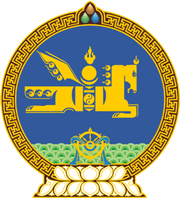 МОНГОЛ УЛСЫН ХУУЛЬ2018 оны 04 сарын 26 өдөр                                                                  Төрийн ордон, Улаанбаатар хотЭРҮҮГИЙН ХУУЛЬД НЭМЭЛТ, ӨӨРЧЛӨЛТ  ОРУУЛАХ ТУХАЙ	1 дүгээр зүйл.2015 оны 12 дугаар сарын 03-ны өдөр баталсан Эрүүгийн хуулийн 29 дүгээр бүлэгт доор дурдсан агуулгатай 29.11 дүгээр зүйл нэмсүгэй:	“29.11 дүгээр зүйл.Үй олноор хөнөөх зэвсэг дэлгэрүүлэхийг 						                     санхүүжүүлэх1.Монгол Улсын олон улсын гэрээгээр хориглосон хими, биологийн, эсхүл үй олноор хөнөөх бүх төрлийн зэвсэг, тэдгээрийн түүхий эд, эд зүйл, тоног төхөөрөмж, технологийг боловсруулах, үйлдвэрлэх, хуримтлуулах, олж авах, худалдах үйл ажиллагаанд зарцуулагдахыг мэдсээр байж шууд, эсхүл шууд бусаар эд хөрөнгө хуримтлуулсан, шилжүүлсэн, зарцуулсан бол таван жилээс арван хоёр жил хүртэл хугацаагаар хорих ял шийтгэнэ.2.Энэ гэмт хэргийг хуулийн этгээдийн нэрийн өмнөөс, хуулийн этгээдийн ашиг сонирхлын төлөө үйлдсэн бол хуулийн этгээдийг тодорхой төрлийн үйл ажиллагаа явуулах эрх хасаж нэг зуун хорин мянган нэгжээс дөрвөн зуун мянган нэгжтэй тэнцэх хэмжээний төгрөгөөр торгох ял шийтгэнэ.”	2 дугаар зүйл.Эрүүгийн хуулийн 29.3 дугаар зүйлийг доор дурдсанаар өөрчлөн найруулсугай:	“29.3 дугаар зүйл.Үй олноор хөнөөх зэвсэг дэлгэрүүлэх	1.Монгол Улсын олон улсын гэрээгээр хориглосон хими, биологийн, эсхүл үй олноор хөнөөх бүх төрлийн зэвсэг, тэдгээрийн түүхий эд, эд зүйл, тоног төхөөрөмж, технологийг боловсруулсан, үйлдвэрлэсэн, хуримтлуулсан, олж авсан, худалдсан бол таван жилээс арван хоёр жил хүртэл хугацаагаар хорих ял шийтгэнэ.2.Энэ гэмт хэргийг хуулийн этгээдийн нэрийн өмнөөс, хуулийн этгээдийн ашиг сонирхлын төлөө үйлдсэн бол хуулийн этгээдийг тодорхой төрлийн үйл ажиллагаа явуулах эрх хасаж нэг зуун хорин мянган нэгжээс дөрвөн зуун мянган нэгжтэй тэнцэх хэмжээний төгрөгөөр торгох ял шийтгэнэ.”	3 дугаар зүйл.Эрүүгийн хуулийн 29.10 дугаар зүйлийн 1 дэх хэсгийн “Террорист,” гэснийг “Террорист хүн,” гэж өөрчилсүгэй. 	4 дүгээр зүйл.Энэ хуулийг Мөнгө угаах болон терроризмыг санхүүжүүлэхтэй тэмцэх тухай хуульд нэмэлт, өөрчлөлт оруулах тухай хууль хүчин төгөлдөр болсон өдрөөс эхлэн дагаж мөрдөнө.		МОНГОЛ УЛСЫН 		ИХ ХУРЛЫН ДАРГА					    М.ЭНХБОЛД